So seh ich's 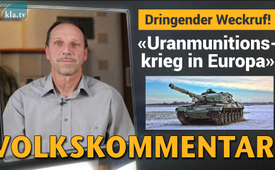 Dringender Weckruf! Uranmunitionskrieg
in Europa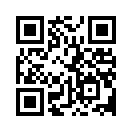 Der Ukrainekrieg droht zum atomaren Krieg in Europa zu eskalieren. Der Grund: Großbritannien will hochmoderne Kampfpanzer an die Ukraine liefern. Diese verschießen auch Projektile aus Uran und hinterlassen eine Spur der radioaktiven Verseuchung. Wie reagiert Putin auf den Einsatz dieser Waffentechnologie?Hallo zusammen! Hier ist nochmals der Robert. Ich hab vor einem Monat darauf hingewiesen, dass die deutsche Waffenlieferung an die Ukraine mit allem Nachdruck hinterfragt werden muss, weil dies keinerlei Hilfe für die Ukraine darstellt, sondern mit hoher Wahrscheinlichkeit den Einsatz von grausamster Waffentechnologie, der Uranmunition, nach sich ziehen könnte.
Nach aktuellen Nachrichten will nun Großbritannien 14 hochmoderne Kampfpanzer vom Typ Challenger 2 an die Ukraine liefern. Dieses schwere Gerät soll helfen, die russischen Panzer auszuschalten. Womit? Der Challenger verschießt unter anderem auch Projektile aus Uran. Russland dagegen hat sich natürlich sehr erbost über die britischen Pläne. Somit sagte Russlands Präsident Putin bei einem Treffen mit dem chinesischen Staats- und Parteichef Xi Jinping in Moskau: "Ich möchte anmerken, dass Russland gezwungen sein wird, entsprechend zu reagieren.“ Auch Russlands Verteidigungsminister drohte: "Natürlich hat Russland eine Antwort parat.“
Nun, beim neutralen Betrachten des Kriegsgeschehens in der Ukraine stellt sich mir die Frage: „Wollen die Kriegsparteien überhaupt Frieden schaffen oder wird eine Ausweitung des Krieges sogar von beiden Seiten forciert?“ Durch Waffen grundsätzlich – und insbesondere durch Waffen dieser Art – kann doch niemals Frieden entstehen, sondern Krieg nur noch weiter geschürt werden!
Werte Mitbürger, die allermeisten von uns haben noch nie einen Krieg persönlich miterlebt und hoffen, dass dies auch so bleibt. Doch der Schein trügt; es ist weder Friede noch Sicherheit in Europa! Auch wir sind durch unser politisches Handeln bereits mitten drin in diesem Krieg – auch wenn viele das noch nicht realisiert haben.
Und jetzt kommt genau das, was ich vor einem Monat bezeugt habe: Der Ukrainekrieg droht zum atomaren Krieg in Europa zu eskalieren. Damit wäre nach dem Irak, dem Kosovo, Afghanistan, Syrien usw. nun auch die Ukraine atomar verseucht. Das Ausmaß der Folgen von solch einem Krieg, wird im Dokumentarfilm „Deadly Dust“ von Frieder Wagner deutlich. Übrigens, dieser Film sollte „Pflichtlektüre“ jedes Bürgers sein, um die Grausamkeiten und Langzeitschäden solcher Kriege wahrzunehmen.
Es ist Fünf vor Zwölf: „Deutschland, wach auch, Europa wach auf! Das, was sich hier anbahnt, will doch keiner von uns!“
Ich verurteile jede Art von Kriegshetze, sowohl von Seiten Russlands als auch von Seiten des Westens. Es gibt doch nur Verlierer in diesem Krieg! Diejenigen, die das entscheiden, sind immer im Hintergrund, versuchen Ihre eigene Haut zu retten und profitieren meist noch vom Krieg. Aber das breite Volk soll diese grausamen Folgen tragen. Nein, damit ist jetzt Schluss! Wenn ihr Politiker und Kriegstreiber euch bekriegen wollt, dann macht das unter Euch in eurem Wohnzimmer oder ihr zieht selber mit euren Verstrahlungswaffen einander entgegen. Aber zieht nicht ganze Völker in diesen Wahnsinn mit hinein.
Wir dürfen hier nicht länger passiv zusehen! Ich wünsche mir, dass sich unser ganzes Volk damit konfrontiert und es nicht länger unseren Politikern überlässt. Jetzt sind wir, als Volk, gefragt. Bitte, teilt diese wichtigen Informationen mit all Euren Bekannten. Ermutigt jeden, mit aufzustehen und gemeinsam an Protesten teilzunehmen. Wir sind viele! Im gemeinsamen Verweigern und Schulterschluss können wir Frieden schaffen.
Auch Du bist ein wichtiges Glied in dieser Kette!

Euer Robert					von rp.Quellen:Britische Munitionspläne erzürnen Russland
https://www.n-tv.de/politik/Britische-Munitionsplaene-erzuernen-Russland-article24002382.html

Russland erbost über Pläne zu Uran-Munition für Ukraine
https://www.stern.de/politik/ausland/krieg--russland-erbost-ueber-plaene-zu-uran-munition-fuer-ukraine-33304582.html

Briten liefern Ukraine Munition aus radioaktivem Material
https://www.rnd.de/politik/ukraine-grossbritannien-liefert-urangeschosse-wie-gefaehrlich-sind-sie-2QQ6NWSWJVD2THMHVFBYCJFN64.htmlDas könnte Sie auch interessieren:Deadly Dust – Missgebildete Kinder durch Uranmunition
www.kla.tv/10607Uranmunition – eine globale Vergiftungsgefahr
www.kla.tv/11624#Uranmunition - www.kla.tv/Uranmunition
#Ukraine - www.kla.tv/Ukraine
#Russland - www.kla.tv/Russland
#SoSehIchs - Volkskommentar "So seh ich's!" - www.kla.tv/SoSehIchsKla.TV – Die anderen Nachrichten ... frei – unabhängig – unzensiert ...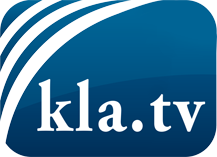 was die Medien nicht verschweigen sollten ...wenig Gehörtes vom Volk, für das Volk ...tägliche News ab 19:45 Uhr auf www.kla.tvDranbleiben lohnt sich!Kostenloses Abonnement mit wöchentlichen News per E-Mail erhalten Sie unter: www.kla.tv/aboSicherheitshinweis:Gegenstimmen werden leider immer weiter zensiert und unterdrückt. Solange wir nicht gemäß den Interessen und Ideologien der Systempresse berichten, müssen wir jederzeit damit rechnen, dass Vorwände gesucht werden, um Kla.TV zu sperren oder zu schaden.Vernetzen Sie sich darum heute noch internetunabhängig!
Klicken Sie hier: www.kla.tv/vernetzung
Lizenz:    Creative Commons-Lizenz mit Namensnennung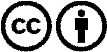 Verbreitung und Wiederaufbereitung ist mit Namensnennung erwünscht! Das Material darf jedoch nicht aus dem Kontext gerissen präsentiert werden. Mit öffentlichen Geldern (GEZ, Serafe, GIS, ...) finanzierte Institutionen ist die Verwendung ohne Rückfrage untersagt. Verstöße können strafrechtlich verfolgt werden.